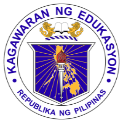 	GRADES 1 to 12	DAILY LESSON LOGSchool:DepEdClub.comGrade Level:IV	GRADES 1 to 12	DAILY LESSON LOGTeacher:File Created by Sir BIENVINIDO C. CRUZ JRLearning Area:SCIENCE	GRADES 1 to 12	DAILY LESSON LOGTeaching Dates and Time:NOVEMBER 28 - DECEMBER 2, 2022 (WEEK 4)Quarter:2ND QUARTERMONDAYTUESDAYWEDNESDAYTHURSDAYFRIDAYI.OBJECTIVESA.Content StandardsHow the major internal organs such as the brain, heart, lungs, liver, stomach, intestines, kidneys, bones, and muscles keep the body healthyHow the major internal organs such as the brain, heart, lungs, liver, stomach, intestines, kidneys, bones, and muscles keep the body healthyHow the major internal organs such as the brain, heart, lungs, liver, stomach, intestines, kidneys, bones, and muscles keep the body healthyAnimals have body parts that make them adapt to land or waterAnimals have body parts that make them adapt to land or waterB.Performance StandardsConstruct a prototype model of organism that has body parts which ca survive in a given environmentConstruct a prototype model of organism that has body parts which ca survive in a given environmentC.Learning Competencies/ObjectivesWrite the LC for eachIdentify teh causes and treatment of diseases of the major organsS4LT-IIa-b-3Practice habits to maintain a healthy bodyS4LT-IIa-b-4Practice habits to maintain a healthy bodyS4LT-IIa-b-4Infer that body structures help animals adapt and survive in their particular habitat.S4LT- IIc-d-5Infer that body structures help animals adapt and survive in their particular habitat.S4LT- IIc-d-5II.CONTENTLesson 18: Brain-identify the different functions of the brain- Identify the common causes of illnesses of the brain and their treatment.Lesson 19: Proper Care of Internal Organs- Identify ways on how to take care of the different internal organs of the body.- Explain the importance of practicing proper health habitsLesson 19: Proper Care of Internal Organs- Identify ways on how to take care of the different internal organs of the body.- Explain the importance of practicing proper health habitsLesson 20: Body Parts of Animals that Live in Water- Infer that animals have different body structures that make them adapt towater.Lesson 20: Body Parts of Animals that Live in Water- Infer that animals have different body structures that make them adapt towater.III. LEARNING RESOURCESA.References1.Teacher’s Guide pages93 - 9596 - 9896 - 98100 - 103100 - 1032.Learner’s Materials Pages3.Textbook pages4.Additional Materials from Learning Resource (LR) PortalB.Other Learning ResourcesVideo PresentationVideo PresentationVideo PresentationIV. PROCEDURESA.Reviewing previous lesson or presenting the new lessonHow can we prevents ailments of the heart and lungs?State  the functions of the brain?State  the functions of the brain?Reviewing Chapter Test through DrillReviewing Chapter Test through DrillB.Establishing a purpose for the lessonWhat will you do if an angry dog barks at you?- Why do you immediately remove your hand if you touched a hot object?- What could be your possible reaction when you hear rock music?- What makes you cry?Show a picture of a healthy pupil and a sick child.What can a healthy child do? What about the sick child?Are you healthy?Show a picture of a healthy pupil and a sick child.What can a healthy child do? What about the sick child?Are you healthy?Recall what the pupils have learned about animals in the previous grade by doing the activity below.Using the Venn Diagram.Recall what the pupils have learned about animals in the previous grade by doing the activity below.Using the Venn Diagram.C. Presenting examples/instances of the new lessonWrite responses on the board.Ask the pupils to look for a partner.What are the different major organs of our body ? Let us find out how e can protect our internal organs to become healthy and fit.What are the different major organs of our body ? Let us find out how e can protect our internal organs to become healthy and fit.Where do animals live?- What are the different habitats of animals?- What are the different animals that live in each habitat?- Why do you think animals live on the different habitats?Where do animals live?- What are the different habitats of animals?- What are the different animals that live in each habitat?- Why do you think animals live on the different habitats?E.Discussing new concepts and practicing new skills #1Do Lesson 18: LM Activities I-A, I-B and I-Con “ What makes us respond to stimuli?Divide the class into six group.Do Lesson 19: LM Activity I- “ How will I protect internal organ?Divide the class into six group.Do Lesson 19: LM Activity I- “ How will I protect internal organ?Divide the class into groups.-Recall the standards in doing the activities - Allow the pupils to discuss their collected data within the groupsRefer TG Exploration p. 101Divide the class into groups.-Recall the standards in doing the activities - Allow the pupils to discuss their collected data within the groupsRefer TG Exploration p. 101F.Discussing new concepts and practicing new skills #2Allow the pupils to share their answers and results of the activity.- How do you feel about the activity?- Discuss teh functions of the brain and the diseases and disorders of the brain.Allow them to share their answers.- Check the answers of pupils. Refer TG p. 97Allow them to share their answers.- Check the answers of pupils. Refer TG p. 97Group report.Original File Submitted and Formatted by DepEd Club Member - visit depedclub.com for moreGroup report.G..Developing mastery(Leads to formative assessment)Recalling the diseases related to brain aWhat are the common ways in caring the different organs?What are the common ways in caring the different organs?What animals did you observe in the activities?- Describe their body coverings- What other parts do these animals have? What are their uses?Are these parts importants?- What have you learned?What animals did you observe in the activities?- Describe their body coverings- What other parts do these animals have? What are their uses?Are these parts importants?- What have you learned?H.Finding practical/applications of concepts and skills in daily livingWhat are the functions of the brain?- What is the main function of the brain?What causes migraine?- What is the condition of a person who suffered from severe stroke?How do our health practices affect our body?How do our health practices affect our body?Game:Divide the class into groups. Tell the pupils to list down as many as aquatic animals as they can in one minute. The group with the most number of animals listed will be declared the winner.Game:Divide the class into groups. Tell the pupils to list down as many as aquatic animals as they can in one minute. The group with the most number of animals listed will be declared the winner.I. Making generalizations and abstractions about the lessonAllow the pupils to play small brain games. And tell the pupils that doing this kind of sctivity helps the brain perform its function well.How will you take care of your internal Organs?How will you take care of your internal Organs?What is the importance of letting them live in their natural habitat ?What is the importance of letting them live in their natural habitat ?J..Evaluating LearningWhat are the functions of the brain?- What are the common diseases related to the brain?- How can you avoid brain ailments?-Answer EvalutionRefer TG p. 98-Answer EvaluationRefer TG p. 98Performance Assessment: animal Plan/ Constructing ModelRefer T. p. 102Performance Assessment: animal Plan/ Constructing ModelRefer T. p. 102K..Additional activities for application or remediation Answer Chapter Test. Refer TG pp.98- 99Answer Chapter Test. Refer TG pp.98- 99Make a journal of what you have learned. You may begin with the statement:Now I know that ____________Make a journal of what you have learned. You may begin with the statement:Now I know that ____________V.REMARKSV.REMARKSVI.REFLECTIONNo. of learners who earned 80% in the evaluationNo. of learners who earned 80% in the evaluation___ of Learners who earned 80% above___ of Learners who earned 80% above___ of Learners who earned 80% above___ of Learners who earned 80% above___ of Learners who earned 80% aboveNo. of learners who require additional activities for remediation who scored below 80%No. of learners who require additional activities for remediation who scored below 80%___ of Learners who require additional activities for remediation___ of Learners who require additional activities for remediation___ of Learners who require additional activities for remediation___ of Learners who require additional activities for remediation___ of Learners who require additional activities for remediationDid the remedial lessons work? No. of learners who have caught up with the lessonDid the remedial lessons work? No. of learners who have caught up with the lesson___Yes  ___No____ of Learners who caught up the lesson___Yes  ___No____ of Learners who caught up the lesson___Yes  ___No____ of Learners who caught up the lesson___Yes  ___No____ of Learners who caught up the lesson___Yes  ___No____ of Learners who caught up the lessonNo. of learners who continue to require remediationNo. of learners who continue to require remediation___  of Learners who continue to require remediation___  of Learners who continue to require remediation___  of Learners who continue to require remediation___  of Learners who continue to require remediation___  of Learners who continue to require remediationWhich of my teaching strategies worked well? Why did these work?Which of my teaching strategies worked well? Why did these work?Strategies used that work well:___ Group collaboration___ Games___ Power Point Presentation___ Answering preliminary activities/exercises___ Discussion___ Case Method___ Think-Pair-Share (TPS)___ Rereading of Paragraphs/Poems/Stories___ Differentiated Instruction___ Role Playing/Drama___ Discovery Method___ Lecture MethodWhy?___ Complete IMs___ Availability of Materials___ Pupils’ eagerness to learn___ Group member’s Cooperation in  doing  their  tasksStrategies used that work well:___ Group collaboration___ Games___ Power Point Presentation___ Answering preliminary activities/exercises___ Discussion___ Case Method___ Think-Pair-Share (TPS)___ Rereading of Paragraphs/Poems/Stories___ Differentiated Instruction___ Role Playing/Drama___ Discovery Method___ Lecture MethodWhy?___ Complete IMs___ Availability of Materials___ Pupils’ eagerness to learn___ Group member’sCooperation in  doing  their  tasksStrategies used that work well:___ Group collaboration___ Games___ Power Point Presentation___ Answering preliminary activities/exercises___ Discussion___ Case Method___ Think-Pair-Share (TPS)___ Rereading of Paragraphs/Poems/Stories___ Differentiated Instruction___ Role Playing/Drama___ Discovery Method___ Lecture MethodWhy?___ Complete IMs___ Availability of Materials___ Pupils’ eagerness to learn___ Group member’sCooperation in  doing  their  tasksStrategies used that work well:___ Group collaboration___ Games___ Power Point Presentation___ Answering preliminary activities/exercises___ Discussion___ Case Method___ Think-Pair-Share (TPS)___ Rereading of Paragraphs/Poems/Stories___ Differentiated Instruction___ Role Playing/Drama___ Discovery Method___ Lecture MethodWhy?___ Complete IMs___ Availability of Materials___ Pupils’ eagerness to learn___ Group member’sCooperation in  doing  their  tasksStrategies used that work well:___ Group collaboration___ Games___ Power Point Presentation___ Answering preliminary activities/exercises___ Discussion___ Case Method___ Think-Pair-Share (TPS)___ Rereading of Paragraphs/Poems/Stories___ Differentiated Instruction___ Role Playing/Drama___ Discovery Method___ Lecture MethodWhy?___ Complete IMs___ Availability of Materials___ Pupils’ eagerness to learn___ Group member’sCooperation in  doing  their  tasksWhat difficulties did I encounter which my principal or supervisor can help me solve?What difficulties did I encounter which my principal or supervisor can help me solve?__ Bullying among pupils__ Pupils’ behavior/attitude__ Colorful IMs__ Unavailable Technology       Equipment (AVR/LCD)__ Science/ Computer/       Internet Lab__ Additional Clerical works__Reading Readiness__Lack of Interest of pupils__ Bullying among pupils__ Pupils’ behavior/attitude__ Colorful IMs__ Unavailable Technology       Equipment (AVR/LCD)__ Science/ Computer/       Internet Lab__ Additional Clerical works__Reading Readiness__Lack of Interest of pupils__ Bullying among pupils__ Pupils’ behavior/attitude__ Colorful IMs__ Unavailable Technology       Equipment (AVR/LCD)__ Science/ Computer/       Internet Lab__ Additional Clerical works__Reading Readiness__Lack of Interest of pupils__ Bullying among pupils__ Pupils’ behavior/attitude__ Colorful IMs__ Unavailable Technology       Equipment (AVR/LCD)__ Science/ Computer/       Internet Lab__ Additional Clerical works__Reading Readiness__Lack of Interest of pupils__ Bullying among pupils__ Pupils’ behavior/attitude__ Colorful IMs__ Unavailable Technology       Equipment (AVR/LCD)__ Science/ Computer/       Internet Lab__ Additional Clerical works__Reading Readiness__Lack of Interest of pupilsWhat innovation or localized materials did I use/discover which I wish to share with other teachers?What innovation or localized materials did I use/discover which I wish to share with other teachers?Planned Innovations:__ Localized Videos __ Making use big books from      views of the locality__ Recycling of plastics  to be used as Instructional Materials__ local poetical  composition__Fashcards__PicturesPlanned Innovations:__ Localized Videos __ Making use big books from      views of the locality__ Recycling of plastics  to be used as Instructional Materials__ local poetical  composition__Fashcards__PicturesPlanned Innovations:__ Localized Videos __ Making use big books from      views of the locality__ Recycling of plastics  to be used as Instructional Materials__ local poetical  composition__Fashcards__PicturesPlanned Innovations:__ Localized Videos __ Making use big books from      views of the locality__ Recycling of plastics  to be used as Instructional Materials__ local poetical  composition__Fashcards__PicturesPlanned Innovations:__ Localized Videos __ Making use big books from      views of the locality__ Recycling of plastics  to be used as Instructional Materials__ local poetical  composition__Fashcards__Pictures